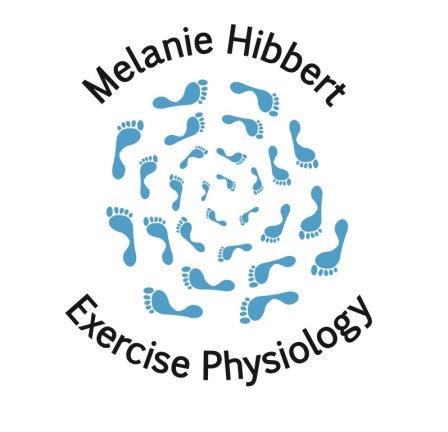 RECIPE OF THE WEEK – Lamb & Cashew BiryaniIngredients1T olive oil1 medium brown onion, sliced400g lamb mince (or beef if you prefer)1/3C mild Indian curry paste (I use korma paste)1C basmati rice2.5C beef stock1 cinnamon stick1/4C sultanas75g spinach150g green beans, chopped1/2C Plain Greek yoghurt for serving1/4C cashews, toastedMethodHeat oil in large fry pan over medium heat. Add onion. Cook until transparent, add mince, cook, breaking up mince, for 5 mins, add curry paste. Cook for 1 min.Add rice. Stir to coat in sauce. Add stock, cinnamon stick and sultanas. Bring to boil. Reduce heat to medium to low. Simmer for 10mins or until rice is tender.Stir in spinach and beans. Cook for two mins or until beans are tender. Serve with yoghurt and cashews.